 На основании изменений структуры администрации муниципального образования Мостовский район, утвержденной решением Совета муниципального образования Мостовский район от 21 декабря 2011 года     № 157 п о с т а н о в л я ю:1.Внести в постановление администрации муниципального образования Мостовский район от 13 апреля 2011 года №920 «Об утверждении Положения об управлении экономики, инвестиций, туризма, торговли и сферы услуг, и его структурных подразделений» следующие изменения:1) пункт 1 постановления дополнить подпунктом 5 следующего содержания:«5) Положение об отделе муниципального заказа управления экономики, инвестиций, туризма, торговли и сферы услуг»;2) дополнить постановление приложением №5 «Положение об отделе муниципального заказа управления экономики, инвестиций, туризма, торговли и сферы услуг» согласно приложению к настоящему постановлению;3) в приложении №1 «Положение об управлении экономики, инвестиций, туризма, торговли и сферы услуг» дополнить:а) раздел 2 «Основные задачи» пунктом 2.20 следующего содержания:«2.20 Разработка и участие в реализации методических, правовых, информационных, организационных, управленческих, контрольных и иных механизмов, создающих условия для развития на территории муниципального образования системы управления муниципальным заказом»;б) раздел 3 «Функции управления экономики» пунктами 3.45-3.51 следующего содержания:         «3.45 Координирует деятельность структурных подразделений администрации муниципального образования Мостовский район, муниципальных заказчиков, получателей    продукции, специализированных организаций по вопросам формирования, размещения и исполнения заказа по закупкам и поставкам продукции для муниципальных нужд;3.46 Разрабатывает и согласовывает   сводный план - график проведения торгов по размещению муниципального заказа;3.47 Разрабатывает документацию для проведения конкурсов, открытых аукционов в электронной форме;3.48 Обеспечивает публикацию, размещение на официальных сайтах информации о закупках, готовит отчеты об исполнении муниципального заказа;3.49 Осуществляет иные функции, связанные с формированием, размещением и исполнением муниципального заказа, возложенные на управление экономики, инвестиций, туризма, торговли и сферы услуг;3.50 Подготавливает проекты распоряжений, постановлений администрации муниципального образования Мостовский район по вопросам, входящим в компетенцию отдела;3.51 Осуществляет функции уполномоченного органа по размещению муниципального заказа»;в) раздел 4 «Структура» пунктом 4.4 следующего содержания:         «4.4 Отдел муниципального заказа».2. Контроль за выполнением настоящего постановления возложить на заместителя главы муниципального образования Мостовский район по экономике, финансам и инвестициям администрации муниципального образования Мостовский район М.Г. Чеботову.3.Постановление вступает в силу со дня его подписания.Исполняющий обязанности главы муниципального образованияМостовский район				                                        С.В. Ласунов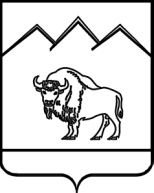 АДМИНИСТРАЦИЯ МУНИЦИПАЛЬНОГО ОБРАЗОВАНИЯ МОСТОВСКИЙ РАЙОН ПОСТАНОВЛЕНИЕ                       от 17.10.2012                                              №2757/1 пгт МостовскойО внесении изменений в постановление администрации       муниципального образования  Мостовский район от 13 апреля 2011 года  №920 «Об утверждении Положения об управлении экономики, инвестиций, туризма, торговли и сферы услуг, и его структурных подразделений»